Vennlig hilsenNavnet ditt
StillingstittelAvdelingsnavn
E-post: dinepost@gjovik.kommune.no
Telefon: 99 99 99 99www.gjovik.kommune.no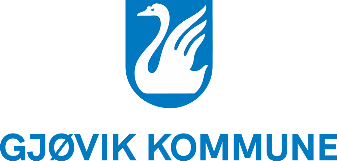 